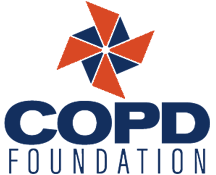 Chronic Obstructive Pulmonary Diseases: Journal of the COPD FoundationReprint Quote/Order FormPlease complete this form and email it to bdenning@copdfoundation.org. Name:      Company/Institution/Organization:      Phone:      Email:      Article Name:      Issue and Volume number:      Specify details of request below: Paper Reprints; Paper Reprint Quantity:      	 Black/White paper reprints	 Color paper reprints	 Single-sided paper reprints	 Double-sided paper reprints Saddle-stitched (requires page quantity to be divisible by 4) Stapled (top-right corner)E-Prints; E-Print Quantity:      Would you like the cover of the Journal included (for an additional charge)? Yes NoDate needed:      Please specify any other relevant details/requirements:      